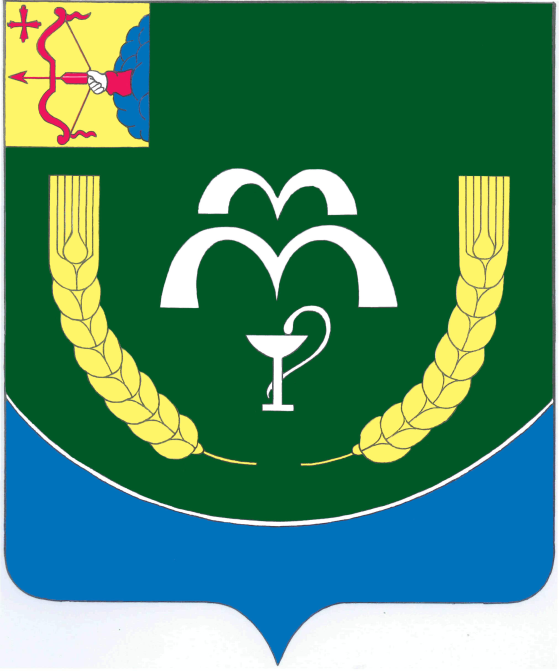 № 147пгт Кумены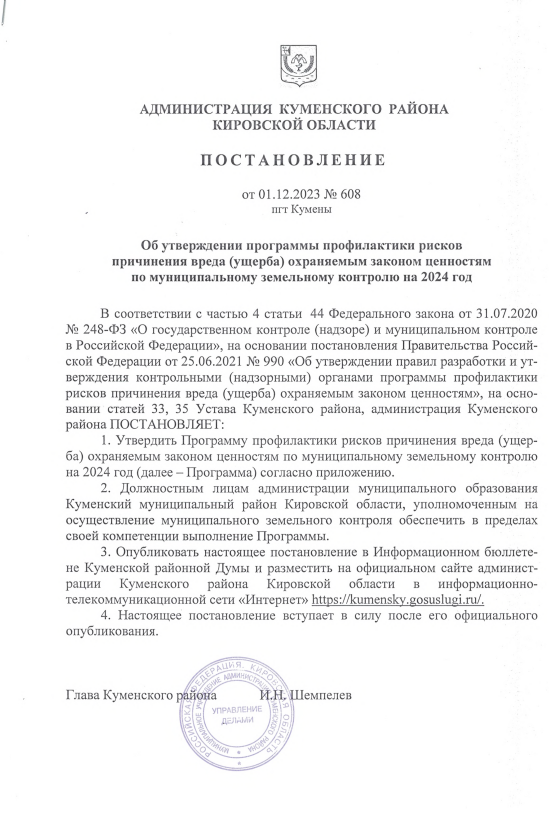 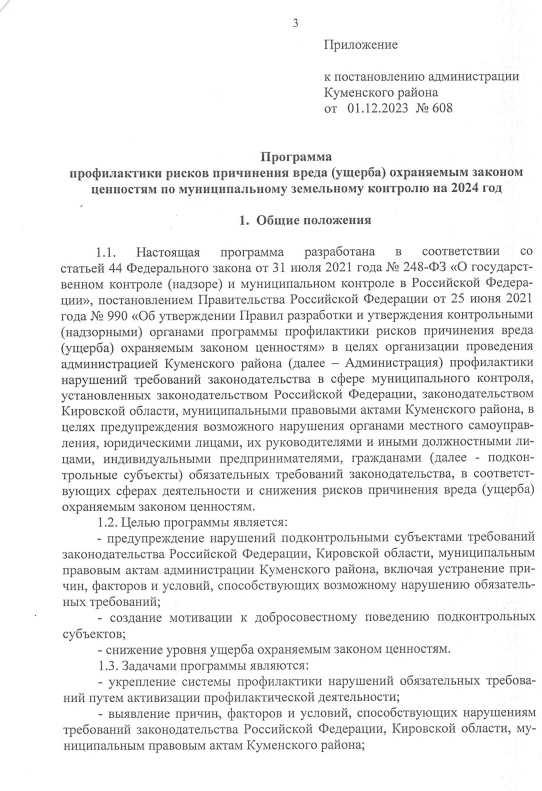 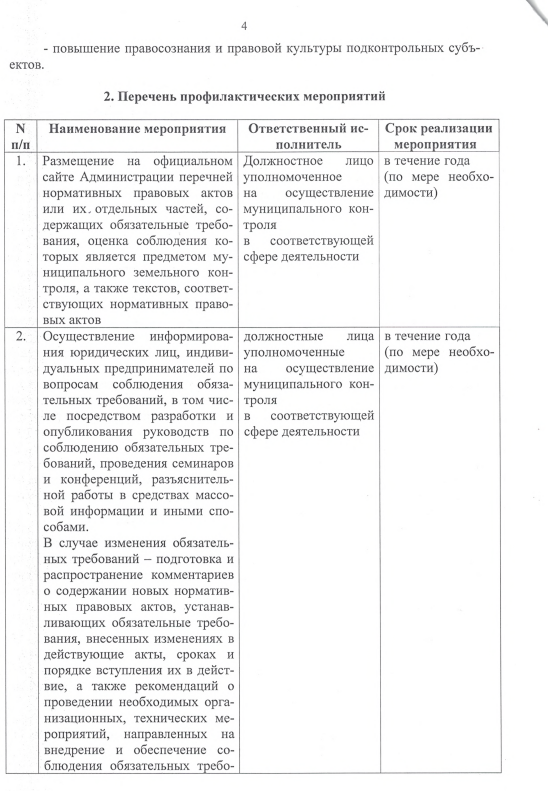 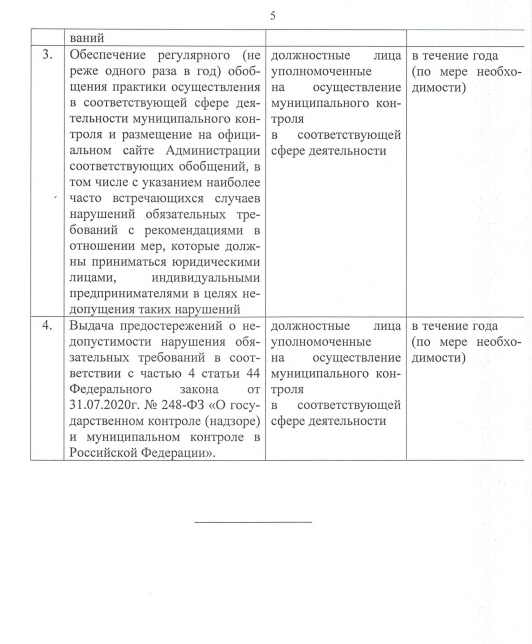 